          Кружок изобразительного искусства для младших школьников «Веселый карандаш»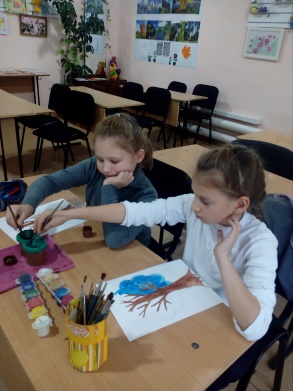 Занятия в кружке предполагает формирование у младших школьников ценностных эстетических ориентиров, художественно-эстетической оценки и овладение основами творческой деятельности, даёт возможность каждому воспитаннику реально открыть для себя волшебный мир  искусства, проявить и реализовать свои творческие способности.            Изобразительное искусство вносит важные аспекты в развитие личности школьника и закладывает основы творчества и художественного мышления. Изобразительное искусство  способствует духовно-нравственному развитию, эстетическому восприятию мира, воспитанию художественного вкуса, интереса и потребности в общении с искусством,  прекрасным в жизни и в творчестве.Цель:       Развитие личности школьника средствами искусства и получение опыта художественно-творческой деятельности.Задачи: 1.  Научить элементарной художественной грамоте и работе с различными художественными материалами.2. Развить творческий потенциал, воображение ребенка, навыки сотрудничества в художественной деятельности.3.   Воспитать интерес к изобразительному искусству, обогатить нравственный опыт детей.     Программа кружка «Волшебный карандаш» рассчитана на детей от 6,5 до 12 лет. Набор свободный. Занятия 1 раза в неделю по 1 часу, всего 34 часаПрограмма работы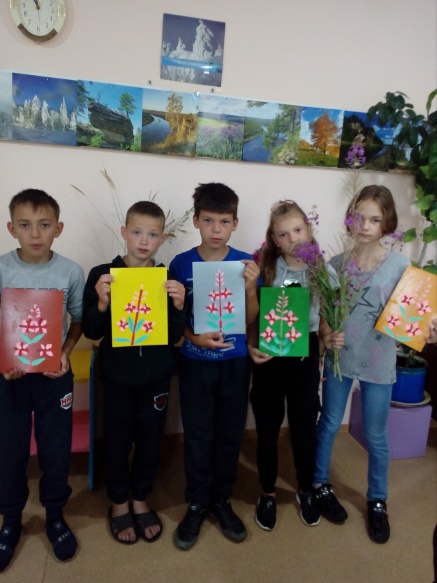 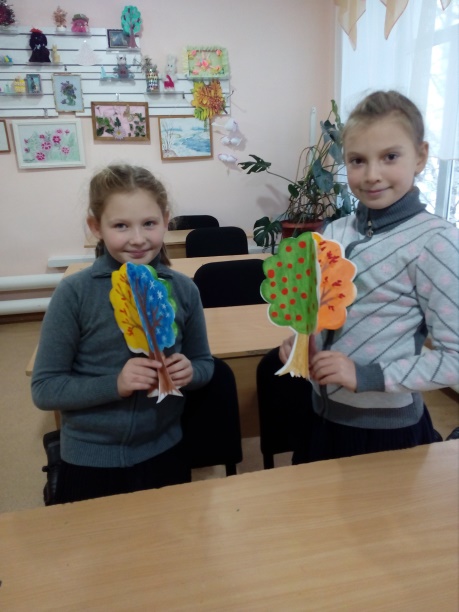 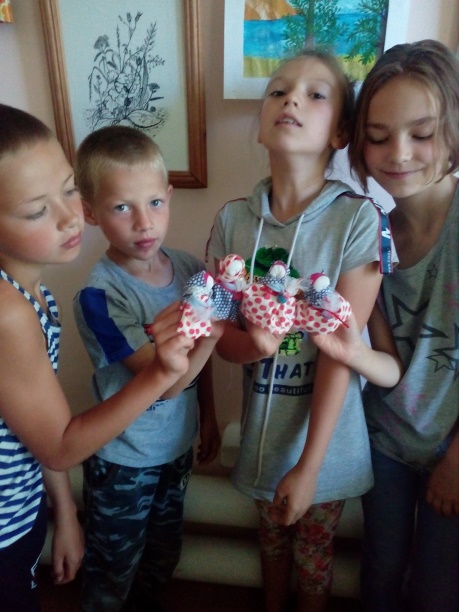 Тема занятияПланируемая работадатаФормирование кружка.Набор детей в группу. 1 неделяВводное занятие (знакомство с художественными материалами) 2Знакомство с красками«Такие разные краски» 3Прием примакивания«Поляна с цветами» 4Пальчиковое рисование:«Осеннее дерево» 5«Павлин» 6Совместная работа:«Портрет мамы» 7«Аквариум» 8Монотипия:«Бабочка» 9«Цветы» 10Рисование штампами«Парусник» 11«Открытка» 12Ниткография:«Закат» 13«Узоры» 14Рисование ватными палочками:«Силуэты» 15Коллективная работа:«Герои сказок» 16«Новогодняя открытка» 17Рисование с элементами аппликации«В саду» 18«Птицы» 19Техника рисования - мозаика«Русалочка» 20«Лесной олень» 21«Балерины» 22Акриловая роспись«Море в тарелке» 23«Цветы» 24Рисование губкой (рисунок + аппликация):«Наряд» 25«Открытка» 26«Пейзаж» 27панно «Цветы» 28Кляксография:«Фантазия» 29Рисование в технике витраж«Витраж» 30Граттаж:Ночь  31Монотипия:«Птицы» 32Рисование пластилином"Море" 33«Танец» 33Рисование цветными мелками«Моя семья» 34